lMADONAS NOVADA PAŠVALDĪBA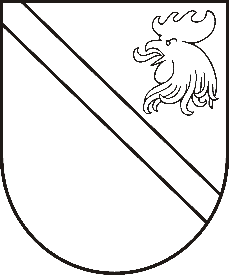 Reģ. Nr. 90000054572Saieta laukums 1, Madona, Madonas novads, LV-4801 t. 64860090, e-pasts: pasts@madona.lv ___________________________________________________________________________MADONAS NOVADA PAŠVALDĪBAS DOMESLĒMUMSMadonā2021.gada 29.aprīlī							            		 Nr.169									    (protokols Nr.10, 6.p.)Par grozījumiem 2014.gada 12.novembra domes lēmumā Nr.673 “Par pilsētas zemes piederību, piekritību”     	Ar Madonas novada pašvaldības 2014.gada 12.novembra domes lēmumu Nr.673 (protokols Nr.23, 14.p) tika pieņemts lēmums par pilsētas zemes ar kadastra numuru 7001 001 0975  607 kv.m platībā piekritību pašvaldībai.Veicot īpašuma kadastrālo uzmērīšanu, tika konstatēts, ka uzmērītā zemes platība ir 1201 kv.m platībā, kas ir lielāka nekā lēmumā  norādītā platībā.  	Ņemot vērā iepriekš minēto un atbilstoši likuma “ Par zemes reformas pabeigšanu lauku apvidos” 2.panta (9) daļai, kurā teikts, ka ja kadastrālajā uzmērīšanā noteiktā zemes platība pārsniedz pastāvīgā lietošanā piešķirto zemes platību vai ir mazāka par to un zemes gabala robežu kontūras apvidū atbilst lēmuma par zemes piešķiršanu pastāvīgā lietošanā grafiskajā pielikumā noteiktajām robežu kontūrām, pašvaldība pieņem lēmumu par zemes platības precizēšanu,  ņemot vērā 14.04.2021. Uzņēmējdarbības, teritoriālo un vides jautājumu komitejas atzinumu, atklāti balsojot:  PAR –  14 (Agris Lungevičs, Aleksandrs Šrubs, Andris Dombrovskis, Andris Sakne, Artūrs Čačka, Artūrs Grandāns, Gatis Teilis, Gunārs Ikaunieks, Inese Strode, Ivars Miķelsons, Kaspars Udrass, Valda Kļaviņa, Valentīns Rakstiņš, Zigfrīds Gora), PRET – NAV, ATTURAS – NAV, Madonas novada pašvaldības dome NOLEMJ:Grozīt 2014.gada 12.novembra Madonas novada pašvaldības domes lēmumu Nr.673 un izteikt jaunā redakcijā:Madonas novada pašvaldībai Madonas pilsētā piekrīt un zemes reformas laikā ir ierakstāmas zemesgrāmatā uz pašvaldības vārda šādas pilsētas zemes vienības:Domes priekšsēdētājs						    A.Lungevičs Čačka 28080793Zemes vienības atrašanās vietaZemes vienības kadastra apzīmējumsZemes vienības platība (veicot zemes vienības kadastrālo uzmērīšanu, zemes vienības platība var tikt precizēta)Pamatojums (normatīvie akti  pašvaldībai piekrītošiem zemei)Zaļā iela 10, Madona, Madonas novads700100109751201 kv.m.Likums “Par valsts un pašvaldību zemes īpašuma tiesībām un to nostiprināšanu zemesgrāmatās” 3. panta, 6. daļa